 בבית הדין הרבני ה לפני כבוד הדיינים:הנדון: החלטהבפנינו בקשות חוזרות ונשנות מהרב יורם גריידי. לאחר עיון רב בכל החומר שבתיק ביה"ד מבהיר כי לרב יורם גריידי אין כל מעמד בתיקי הקדשות התימנים מלבד היותו נהנה. משכך מורה בית הדין למזכירות להוציא את הרב יורם גריידי מהגורמים בתיק. ניתן ביום  ().העתק מתאים למקור, המזכיר הראשיב"התיק 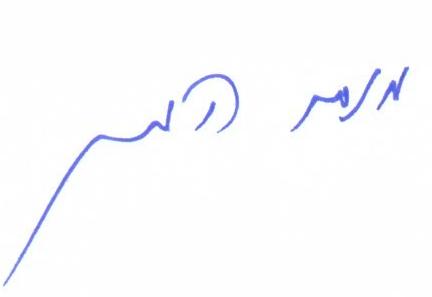 